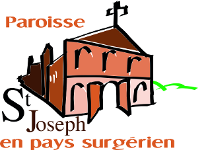 Semaine du 23 au 31  Mars 2024Samedi  23			            18h   Messe à l’église de Marsais						Défunt : Valérie JouanneauDimanche  24	                      10h30   Messe à l’église de Surgères
                                                          Dimanche des Rameaux		            Défunts : Michel Minaud – Raymond Roi – Michel Chaillé
                                 Henrique Gomez ,Isabelle et Fernando – Colette Jugelé
                               Hélène et Pierre Bugeau – Marie Aimée et Maurice Herbert
                                           James Vachon – Père René JunneauDéfunts de la semaine : Denise Gatuis,  Jean-Raymond Barbin,                                                                           Jean-Pierre SouquesJeudi 28                                     19h  Messe à l’église de Surgères
                                                               Jeudi Saint
Vendredi 29                                19h Messe à l’église de Surgères
                                                                 Vendredi Saint

Samedi 30			            21h   Messe à l’église de Surgères
	                                                           Veillée PascaleDimanche  31	                      10h30   Messe à l’église de Surgères
                                                        Dimanche de Pâques                                                    Défunts : Nicole Dupond – Jean-Paul Gorioux
                                                François-Xavier Ferté – Madeleine Gorioux
                                                             Famille Gorioux-Audry
L’accueil de la Maison Paroissiale est ouvert tous les jours de 10h à 12En dehors de ce temps appelez  et mettez votre message N° 05 46 07 01 77(répondeur téléphonique : laissez vos coordonnées et l’on vous rappellera).adresse mail de la paroisse : paroisse.surgeres@gmail.comsite internet : https://paroisse-surgeres.fr/